平成30年度災害ボランティアセンター設置・運営訓練 実施報告　　　　　　　　　　　　　　　　　　　　　　　　　　　　　　　　　送り出し班　平成30年10月21日（日）西東京いこいの森公園　　西東京市総合防災訓練への参加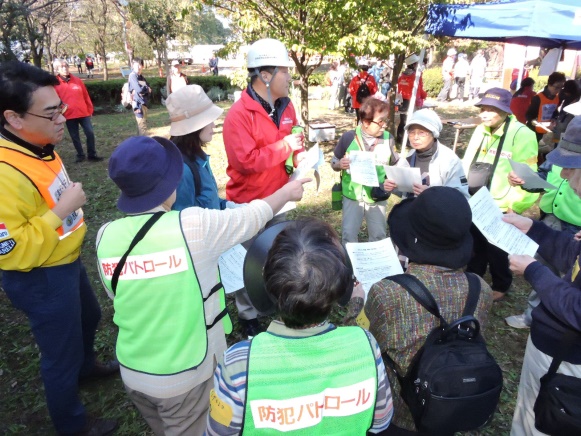 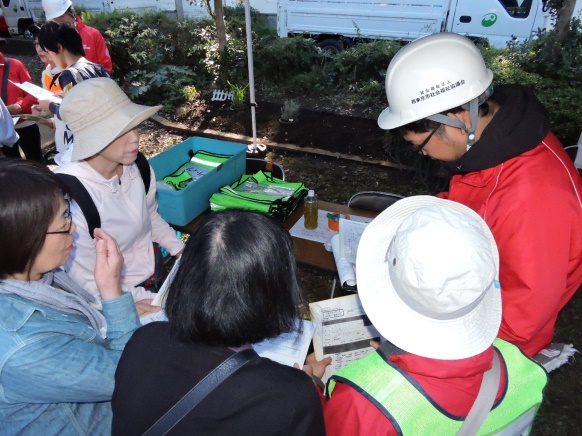 参加者：市民、西東京市社会福祉法人連絡会、一般ボランティアなど87名、ふれあいのまちづくり住民懇談会などからの訓練協力者13名　　　　　西東京レスキューバード20名、実習生4名、社協職員31名　　　　　　　　　　　　　　　受付班　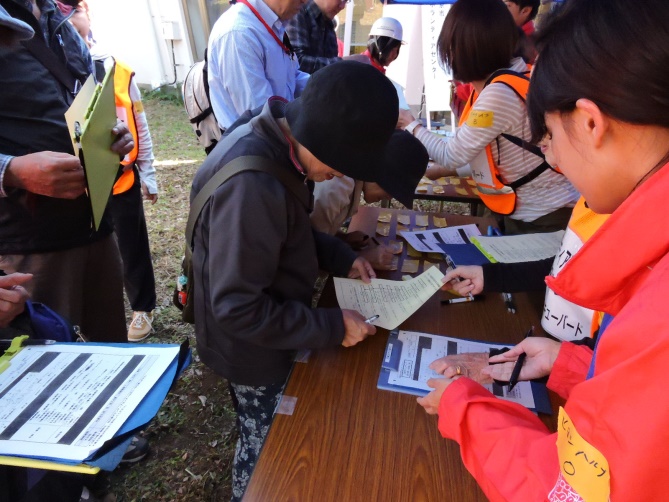 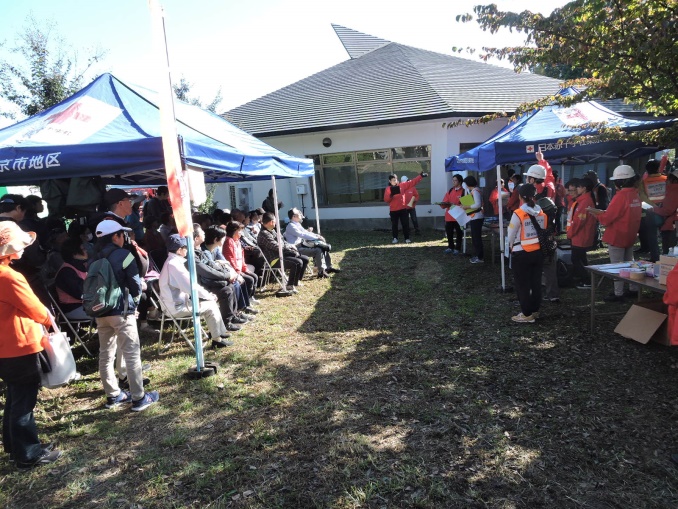 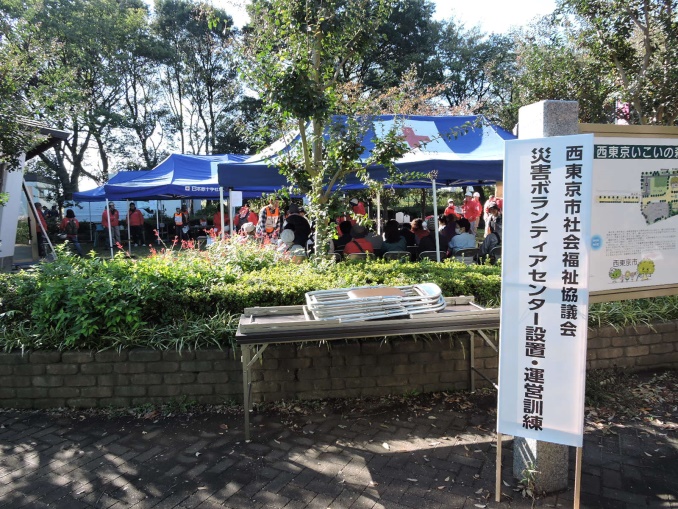 　　　　　　　　　　　　　　　　　　　　　　　　　　　　　　　　　　　　　　　　　　　　　　　　　　　　　　　　　　　　　　　　　　　　　　　資材班　　　　　　　　　　　　　　　　　　　　　　　保健・衛生班　　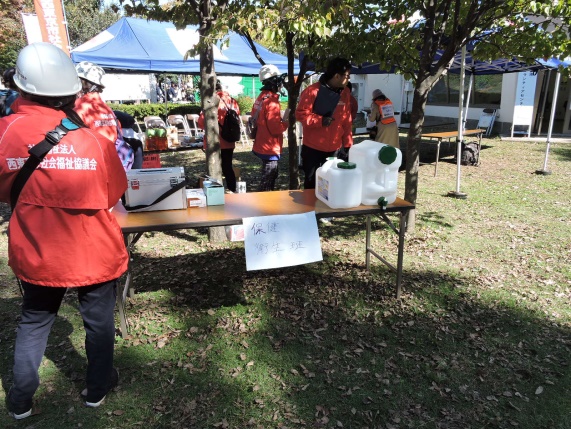 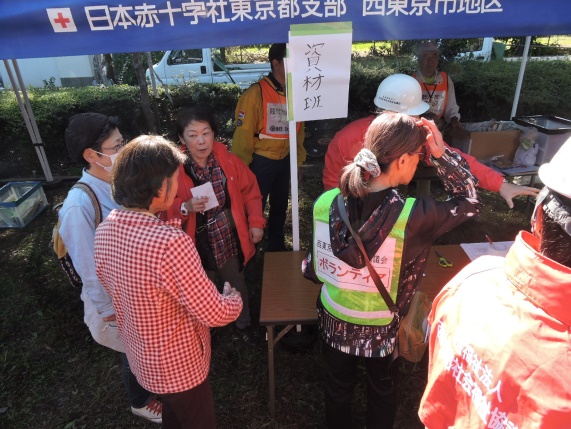 　　　　　　　　　　　　　　　　　　　　　　　　総務班                                        ニーズ班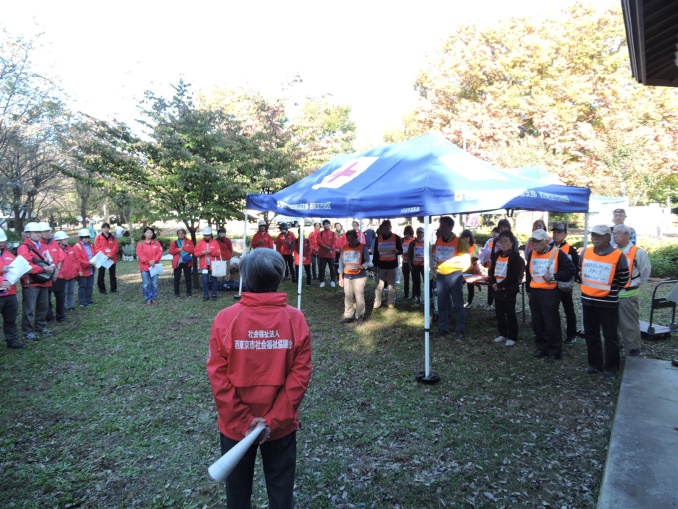 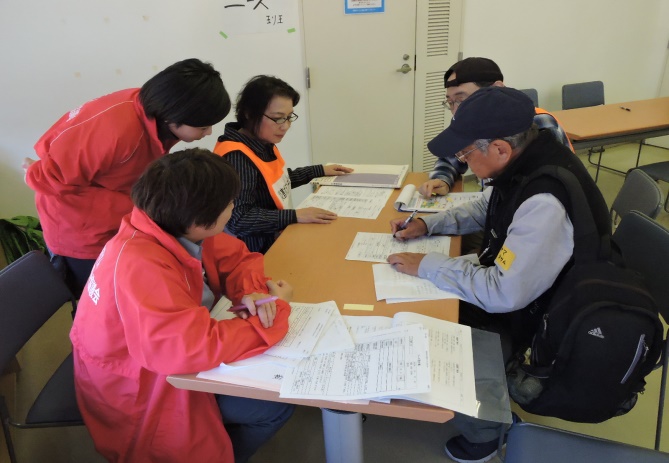 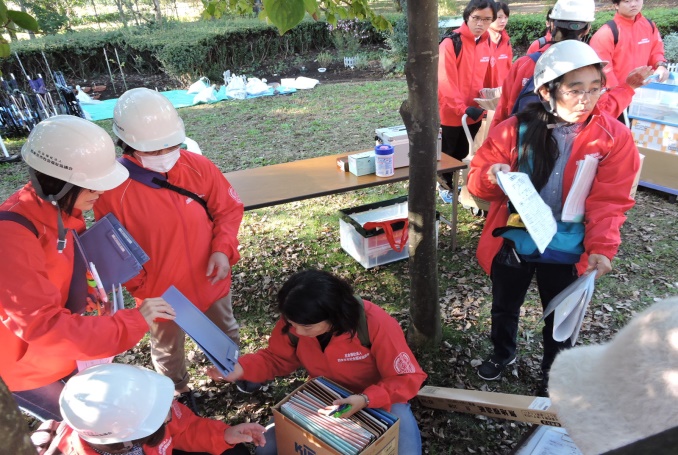 　　　　　　　　　　　　　　　　　　　　　　　　　　　　　　　　　　　　　　　　　　　　　　　　　　　　　　　　　　　　　　　　　　　　　　　 活動報告作成                        参加者と市長の懇談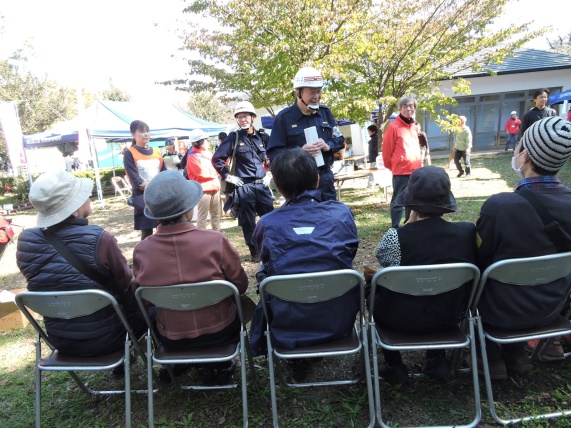 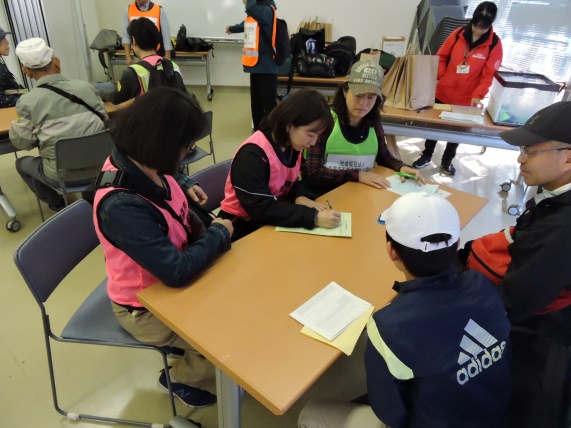 　　　　　　　　　　　　　　　　　　　　　　　　受付班　　　　　　　　　　　　　　　　　　　　　　　　　　　　　　マッチング班　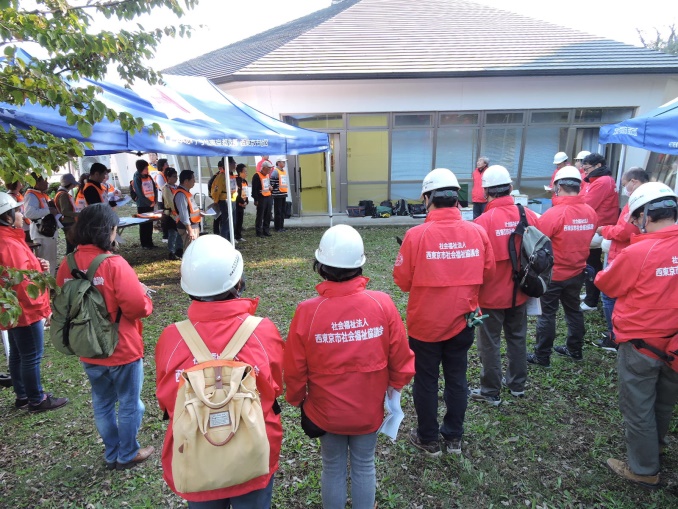 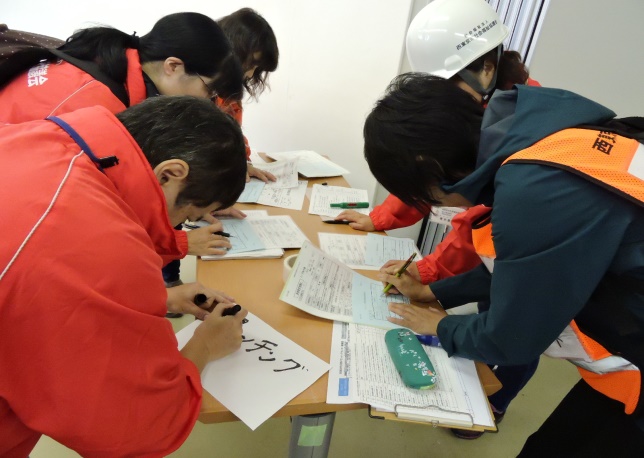 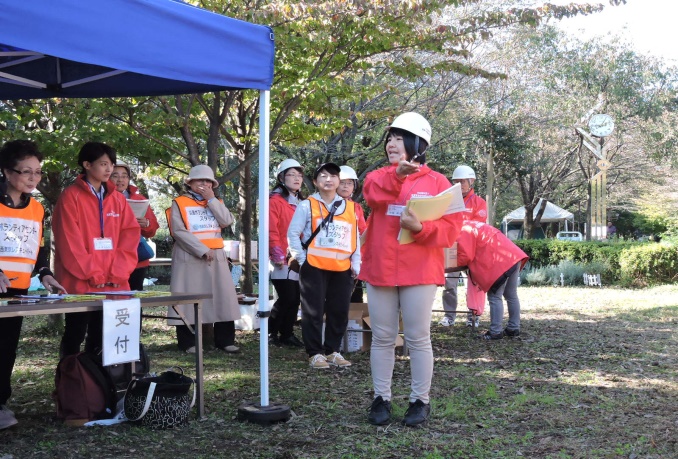 　　　　　　　　　　　　　　　　　　　　　　　　　　　　　　　　　　　　　　　　　　　　　　　　　　　　　　　　　　　　　　　　　　　　　　　　　　　　　　　　　　　　「お疲れさま」でした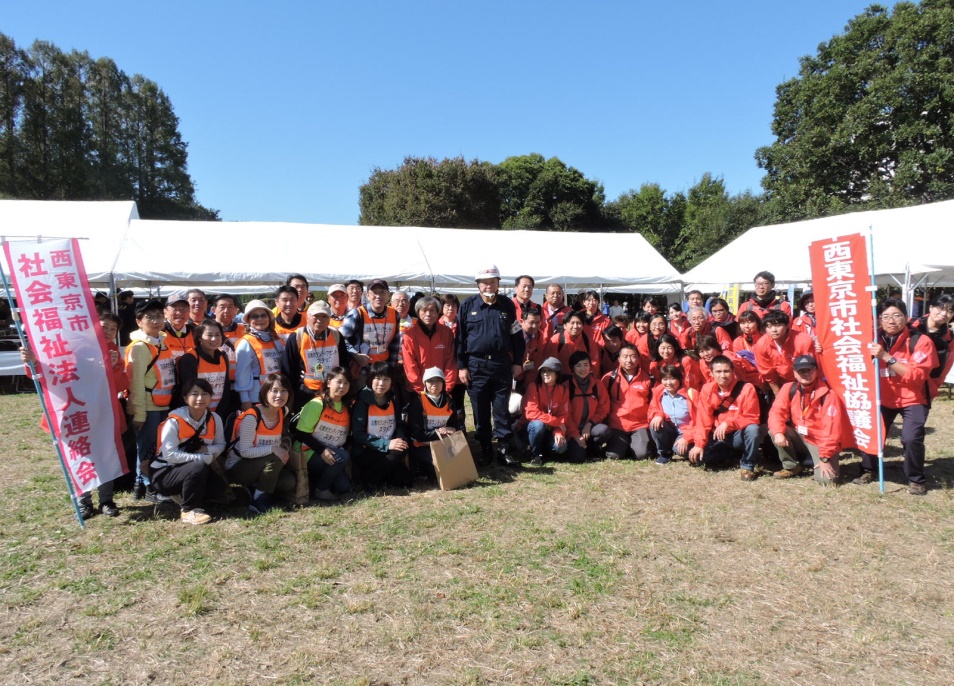 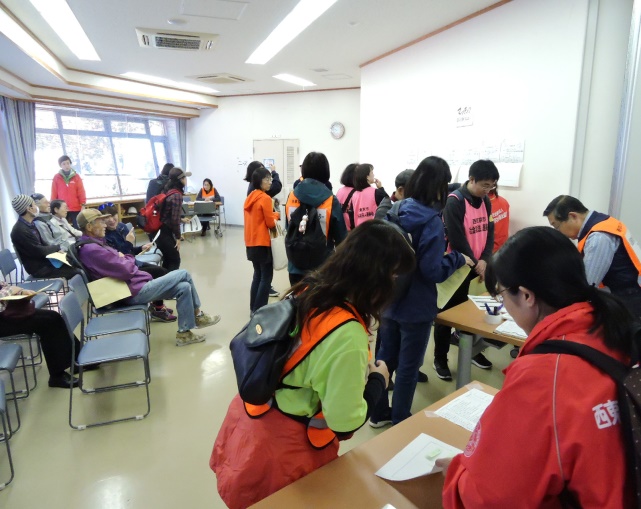 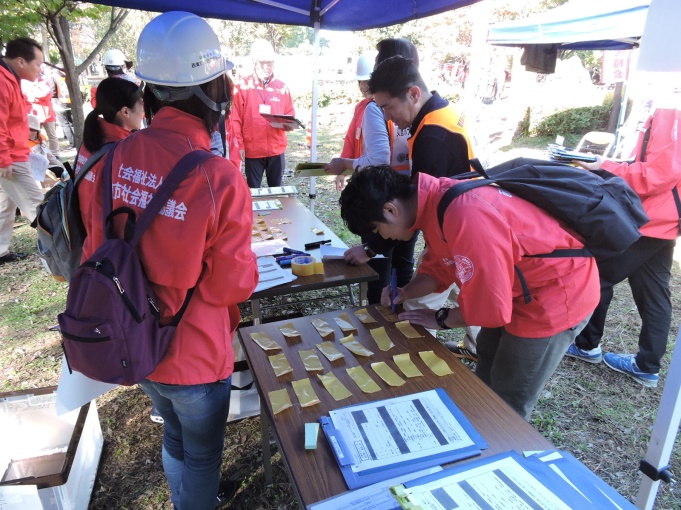 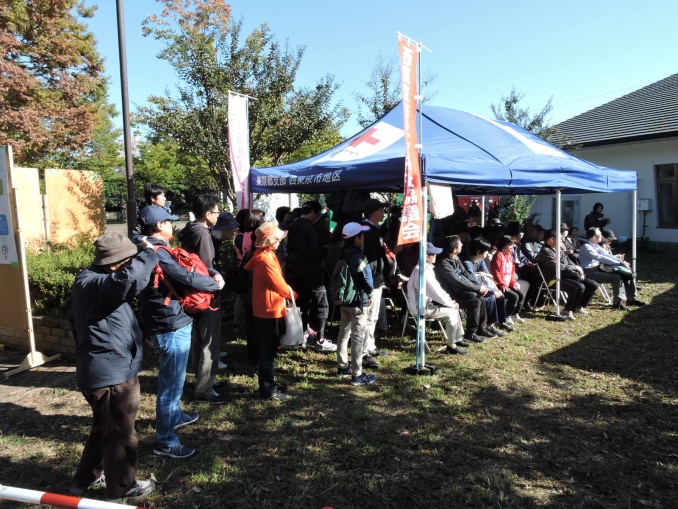 